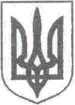 УКРАЇНАЖИТОМИРСЬКА ОБЛАСТЬНОВОГРАД-ВОЛИНСЬКА МІСЬКА РАДА МІСЬКИЙ ГОЛОВАРОЗПОРЯДЖЕННЯ  від 10.09.2018р. № 320(к) Про оголошення догани   Левицькій А.П.     Керуючись пунктами 10, 19, 20 частини четвертої  статті 42 Закону України „Про місцеве самоврядування в Україні“, статями 147, 1471 Кодексу Законів про працю України, рішенням міської ради від 23.12.2016 № 225 „Про порядок призначення керівників підприємств, установ та організацій, що належать до комунальної власності територіальної громади міста Новограда-Волинського“, враховуючи підпункти „в“, „є“ пункту 4.3 контракту від 19 серпня 2017 року з  начальником комунального  підприємства  Новоград-Волинської  міської  ради „Виробниче управління  водопровідно-каналізаційного  господарства“  Левицькою А.П., подання начальника управління житлово-комунального господарства, енергозбереження та комунальної власності  міської ради Богданчука О.В., пункт 3.1. рішення міської ради від 06.08.2018 №547 „Про звіти посадових осіб, причетних до ситуації, що склалася з водопостачанням в місті, яка призвела до додаткового виділення коштів з міського бюджету“, за неналежне виконання службових обов’язків:Притягнути  Левицьку Аллу Петрівну, начальника комунального підприємства Новоград-Волинської міської ради „Виробниче управління водопровідно-каналізаційного господарства“ до дисциплінарної відповідальності та оголосити  догану.      2. Контроль за виконанням цього розпорядження покласти на заступника міського голови Легенчука А.В.     Міський голова                     підпис існує                                    В.Л. Весельський